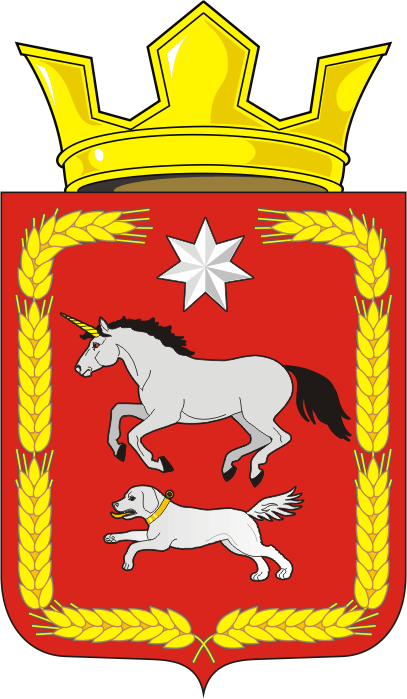 СОВЕТ ДЕПУТАТОВ муниципального образования КАИРОВСКИЙ СЕЛЬСОВЕТ саракташскОГО районА оренбургской областиТРЕТИЙ созывР Е Ш Е Н И Есемнадцатого заседания Совета депутатовмуниципального образования Каировский сельсоветтретьего созыва21 сентября 2017 года                    с.Каировка                                           № 88О внесении изменений и дополнений в решение Совета депутатов Каировского сельсовета №71 от 29.12.2016 «О бюджете муниципального образования Каировский сельсовет Саракташского района Оренбургской области на 2017 год и на плановый период 2018 и 2019 годов.»(с изменениями и дополнениями принятыми решением  Совета депутатов МО Каировский сельсовет от 24.03.2017 № 77)На основании ст.12, 132  Конституции Российской Федерации, ст.9 Бюджетного кодекса РФ, ст.35 Федерального закона от 06.10.2003 № 131 «Об общих принципах организации  местного самоуправления в РФ», Устава муниципального образования Каировский сельсоветСовет депутатов муниципального образования Каировский сельсоветРЕШИЛ:1. Внести изменения и дополнения в решение Совета депутатов Каировского сельсовета №71 от 29.12.2017 «О бюджете муниципального образования Каировский сельсовет Саракташского района Оренбургской области на 2017 год и на плановый период 2018 и 2019 годов.» (с изменениями и дополнениями принятыми решением Совета депутатов МО Каировский сельсовет от 24.03.2017 № 77)1) Приложение 6 «Распределение бюджетных ассигнований из местного бюджета на 2017 год и на плановый период 2018 и 2019 годов  по разделам и подразделам расходов классификации расходов бюджета» изложить в редакции	и согласно приложению;2) Приложение 7 «Распределение бюджетных  ассигнований из местного бюджета на 2017 год и на плановый период 2018 и 2019 годов по разделам, подразделам, целевым статьям и видам расходов классификации расходов бюджетов» изложить в редакции согласно приложению;3) Приложение 8 «Ведомственная структура расходов местного бюджета на 2017 го и на плановый период 2018 и 2019 годов» изложить в редакции согласно приложению.2. Настоящее решение Совета депутатов вступает в силу после обнародования на территории сельсовета, размещения на официальном сайте администрации Каировского сельсовета и распространяется на правоотношения, возникшие  с 1 января 2017 года.3. Контроль за исполнением данного решения возложить на постоянную комиссию Совета депутатов сельсовета по бюджетной, налоговой и финансовой политике, собственности и экономическим вопросам, торговле и быту, сельскому хозяйству (Пятков О.П.)Глава муниципального образования Каировский сельсовет                          Председатель Совета депутатов                                                   О.М.КажаевРазослано: руководителям учреждений, администрации района, прокурору района, бухгалтерии сельсовета, в информационный центр.Приложение 6к решению Совета депутатов Каировского сельсовета от 21 сентября 2017 года №88Распределение бюджетных ассигнований местного бюджета на 2017 год и на плановый период 2018 и 2019 годов по разделам и подразделам расходов классификации расходов бюджетовПриложение 7к решению Совета депутатов Каировского сельсовета от 21 сентября 2017 года №88 Распределение бюджетных ассигнований из местного бюджета на 2017 год и на плановый период 2018 и 2019 годов по разделам и подразделам, целевым статьям и видам расходов классификации расходов бюджетовПриложение 8к решению Совета депутатов Каировского сельсовета от 21 сентября 2017 года №88 Ведомственная структура расходов местного бюджета на 2017 год и на плановый период 2018 и 2019 годовРЗПРНаименование Изменение2017 год2018 год2019 год0100Общегосударственные вопросы47 6002 011 9001 964 3001 964 3000102Функционирование высшего должностного лица субъекта Российской Федерации и муниципального образования575  000575 000575 0000103Функционирование законодательных (представительных) органов государственной власти и представительных органов муниципальных образований0104Фукционирование Правительства Российской Федерации, высших исполнительных органов государственной власти субъектов Российской Федерации, местных администраций47 6001 436 9001 389 3001 389 3000113Другие общегосударственные вопросы0200Национальная оборона67 62067 62067 6200203Мобилизационная и вневойсковая подготовка67 62067 62067 6200300Национальная безопасность и правоохранительная деятельность106 200113 200118 2000304Органы юстиции3 2003 2003 2000310Обеспечение пожарной безопасности103 000110 000115 0000400Национальная экономика9 9971 658 986,84758 000854 0000409Дорожное хозяйство (дорожные фонды)1 648 989,84758 000854 0000412Другие вопросы в области национальной экономики9 9979 9970 00500Жилищно-коммунальное хозяйство-59 99785 603177 300196 4000503Благоустройство-59 99785 603177 300196 4000700Образование0705Профессиональная подготовка, переподготовка и повышение квалификации2 4002 400000800Культура, кинематография1 376 7001 396 7001 416 7000801Культура1 376 7001 396 7001 416 7001000Социальная политика12 000001001Пенсионное обеспечение12 0000 0Итого расходов5 321 409,844 477 1204 617 220НаименованиеРЗПРКЦСРКВРИзменение2017 год2018 год2019 годОбщегосударственные вопросы0100000000000000047 6002 011 900  1 964 300  1 964 300  Функционирование высшего должностного лица субъекта Российской Федерации и муниципального образования01020000000000000575 000  575 000  575 000  Непрограммное направление расходов (непрограммные мероприятия)01027700000000000575 000  575 000  575 000  Глава муниципального образования01027700010010000575 000  575 000  575 000  Расходы на выплаты персоналу государственных (муниципальных) органов01027700010010120575 000  575 000  575 000  Функционирование Правительства Российской Федерации, высших исполнительных органов государственной власти субъектов Российской Федерации, местных администраций0104000000000000047 6001 436 900  1 389 300  1 389 300  Непрограммное направление расходов (непрограммные мероприятия)0104770000000000047 6001 436 900  1 389 300  1 389 300  Центральный аппарат0104770001002000047 6001 436 900  1 389 300  1 389 300  Расходы на выплаты персоналу государственных (муниципальных) органов010477000100201201 035 800  1 035 800  1 035 800  Иные закупки товаров, работ и услуг для государственных (муниципальных) нужд0104770001002024027 100,18379 400,18  352 300  352 300  Межбюджетные трансферты0104770001002050020 24220 24200Иные межбюджетные трансферты0104770001002054020 24220 24200Уплата налогов, сборов и иных платежей01047700010020850257,821 457,82  1 200  1 200  НАЦИОНАЛЬНАЯ ОБОРОНА0200000000000000067 620  67 620  67 620  Мобилизационная и вневойсковая подготовка0203000000000000067 620  67 620  67 620  Непрограммное направление расходов (непрограммные мероприятия)0203770000000000067 620  67 620  67 620  Осуществление первичного воинского учета на территориях, где отсутствуют военные комиссариаты0203770005118000067 620  67 620  67 620  Расходы на выплаты персоналу государственных (муниципальных) органов0203770005118012060 000  50 000  50 000  Иные закупки товаров, работ и услуг для государственных (муниципальных) нужд020377000511802407 6207 6207 620НАЦИОНАЛЬНАЯ БЕЗОПАСНОСТЬ И ПРАВООХРАНИТЕЛЬНАЯ ДЕЯТЕЛЬНОСТЬ03000000000000000106 200  113 200  118 200  Органы юстиции030400000000000003 200  3 200  3 200  Непрограммное направление расходов (непрограммные мероприятия)030477000000000003 200  3 200  3 200  Осуществление переданных органам государственной власти субъектов Российской Федерации в соответствии с пунктом 1 статьи 4 Федерального Закона от 15 ноября 1997 года № 143-ФЗ «Об актах гражданского состояния» полномочий Российской Федерации на государственной регистрации актов гражданского состояния030477000593000003 200  3 200  3 200  Иные закупки товаров, работ и услуг для государственных(муниципальных) нужд030477000593002403 200  3 200  3 200  Обеспечение пожарной безопасности03100000000000000103 000  110 000  115 000  Непрограммное направление расходов (непрограммные мероприятия)03107700000000000103 000  110 000  115 000  Меры поддержки общественных объединений пожарной охраны и добровольных пожарных 03107700020010000103 000  110 000  115 000  Иные закупки товаров, работ и услуг для государственных (муниципальных) нужд03107700020010240103 000110 000115 000НАЦИОНАЛЬНАЯ ЭКОНОМИКА040000000000000009 9971 658 986,84758 000  854 000  Дорожное хозяйство (дорожные фонды)040900000000000001 648 989,84758 000854 000Непрограммное направление расходов (непрограммные мероприятия)040977000000000001 648 989,84758 000  854 000  Содержание и ремонт, капитальный ремонт автомобильных дорог общего пользования и искусственных сооружений на них040977000900800001 648 989,84758 000  854 000  Иные закупки товаров, работ и услуг для государственных (муниципальных) нужд040977000900802401 648 989,84758 000  854 000  Другие вопросы в области национальной экономики041200000000000009 9979 99700Непрограммное направление расходов (непрограммные мероприятия)041277000000000009 9979 99700Финансирование расходов по внесению изменений в генеральные планы и (или) правила землепользования и застройки сельских поселений Саракташского района041277000900300009 9979 99700Иные закупки товаров, работ и услуг для обеспечения государственных (муниципальных) нужд041277000900302409 9979 99700Жилищно-коммунальное хозяйство05000000000000000-59 99785 603177 300  196 400  Благоустройство05030000000000000-59 99785 603177 300  196 400  Непрограммное направление расходов (непрограммные мероприятия)05037700000000000-59 99785 603177 300  196 400  Прочие мероприятия по благоустройству 05037700090090000-59 99785 603177 300  196 400  Иные закупки товаров, работ и услуг для государственных (муниципальных) нужд05037700090090240-59 99785 603177 300  196 400  Образование070000000000000002 4002 40000Профессиональная подготовка, переподготовка и повышение квалификации070500000000000002 4002 400000Непрограммное направление расходов (непрограммные мероприятия)070577000000000002 4002 40000Центральный аппарат07057700010200002 4002 40000Расходы на выплаты персоналу государственных (муниципальных) органов070577000100201202 4002 40000КУЛЬТУРА, КИНЕМАТОГРАФИЯ080000000000000001 376 700  1 396 700  1 416 700  Культура080100000000000001 376 700  1 396 700  1 416 700  Непрограммное направление расходов (непрограммные мероприятия)080177000000000001 376 700  1 396 700  1 416 700  Финансовое обеспечение деятельности в области культуры и кинематографии080177000700300001 376 700  1 396 700  1 416 700  Иные закупки товаров, работ и услуг для государственных (муниципальных) нужд08017700070030240440 000  460 000  480 000  Иные межбюджетные трансферты08017700070030540936 700  936 700  936 700  СОЦИАЛЬНАЯ ПОЛИТИКА1000000000000000012 000  0  0  Пенсионное обеспечение1001000000000000012 000  0  0  Непрограммное направление расходов (непрограммные мероприятия)1001770000000000012 000  0  0  Пенсия за выслугу лет муниципальным служащим1001770002505000012 000  0  0  Публичные нормативные социальные выплаты гражданам1001770002505031012 000  0  0  ИТОГО РАСХОДОВ5 321 409,844 477 120  4 617 220  НаименованиеКВСРРЗПРКЦСРКВРИзменение2017 год2018 год2019 годАдминистрация Каировского сельсовета126000000000000000005 321 409,844 477 120  4 617 220  Общегосударственные вопросы1260100000000000000047 6002 011 9001 964 300  1 964 300  Функционирование высшего должностного лица субъекта Российской Федерации и муниципального образования12601020000000000000575 000  575 000  575 000  Непрограммное направление расходов (непрограммные мероприятия)12601027700000000000575 000  575 000  575 000  Глава муниципального образования12601027700010010000575 000  575 000  575 000  Расходы на выплаты персоналу государственных (муниципальных) органов 12601027700010010120575 000  575 000  575 000  Фонд оплаты труда государственных (муниципальных) органов12601027700010010121447 000  447 000  447 000  Взносы по обязательному социальному страхованию на выплаты денежного содержания и иные выплаты работникам государственных (муниципальных) органов12601027700010010129128 000  128 000  128 000  Функционирование Правительства Российской Федерации, высших исполнительных органов государственной власти субъектов Российской Федерации, местных администраций1260104000000000000047 6001 436 900  1 389 300  1 389 300  Непрограммное направление расходов (непрограммные мероприятия)1260104770000000000047 6001 436 9001 389 300  1 389 300  Центральный аппарат1260104770001002000047 6001 436 9001 389 300  1 389 300  Расходы на выплаты персоналу государственных (муниципальных) органов 126010477000100201201 035 800  1 035 800  1 035 800  Фонд оплаты труда государственных (муниципальных) органов12601047700010020121794 500  794 500  794 500  Взносы по обязательному социальному страхованию на выплаты денежного содержания и иные выплаты работникам государственных (муниципальных) органов12601047700010020129241 300  241 300  241 300  Иные закупки товаров, работ и услуг для государственных (муниципальных) нужд1260104770001002024027 100,18379 400,18352 300  352 300  Закупка товаров, работ и услуг в сфере информационно-коммуникационных технологий12601047700010020242-15 500182 300117 800  117 800  Прочая закупка товаров, и услуг для обеспечения государственных (муниципальных) нужд1260104770001002024442 600,18197 100,18  234 500  234 500Межбюджетные трансферты1260104770001002050020 24220 24200Иные межбюджетные трансферты 1260104770001002054020 24220 24200Уплата налогов, сборов и иных платежей12601047700010020850257,821 457,82  1 200  1 200  Уплата иных платежей12601047700010020853257,821 457,82  1 200  1 200  Национальная оборона1260200000000000000067 620  67 620  67 620  Мобилизационная и вневойсковая подготовка1260203000000000000067 620  67 620  67 620  Непрограммное направление расходов (непрограммные мероприятия)1260203770000000000067 620  67 620  67 620  Осуществление первичного воинского учета на территориях, где отсутствуют военные комиссариаты1260203770005118000067 620  67 620  67 620  Расходы на выплаты персоналу государственных (муниципальных) органов 1260203770005118012060 000  60 00  58 300  Фонд оплаты труда государственных (муниципальных) органов1260203770005118012146 10044 672  44 672  Взносы по обязательному социальному страхованию на выплаты денежного содержания и иные выплаты работникам государственных (муниципальных) органов1260203770005118012913 90019 328  19 328  Иные закупки товаров, работ и услуг для государственных (муниципальных) нужд126020377000511802407 620  7 620  7 620  Прочая закупка товаров, и услуг для обеспечения государственных (муниципальных) нужд126020377000511802447 620  7 620  7 620  Национальная безопасность и правоохранительная деятельность12603000000000000000106 200  113 200  118 200  Органы юстиции126030400000000000003 200  3 200  3 200  Непрограммное направление расходов (непрограммные мероприятия)126030477000000000003 200  3 200  3 200  Осуществление переданных органам государственной власти субъектов Российской Федерации в соответствии с пунктом 1 статьи 4 Федерального Закона от 15 ноября 1997 года № 143-ФЗ «Об актах гражданского состояния» полномочий Российской Федерации на государственной регистрации актов гражданского состояния126030477000593000003 200  3 200  3 200  Иные закупки товаров, работ и услуг для государственных (муниципальных) нужд126030477000593002403 200  3 200  3 200  Прочая закупка товаров, и услуг для обеспечения государственных (муниципальных) нужд12603047700059300244-3 2000  3 200  3 200 Закупка товаров, работ, услуг в сфере информационно-коммуникационных технологий126030477000593002423 200320000Обеспечение пожарной безопасности12603100000000000000103 000  110 000  115 000  Непрограммное направление расходов (непрограммные мероприятия)12603107700000000000103 000  110 000  115 000  Меры поддержки общественных объединений пожарной охраны и добровольных пожарных12603107700020010000103 000  110 000  115 000  Иные закупки товаров, работ и услуг для государственных(муниципальных) нужд12603107700020010240103 000  110 000  115 000  Прочая закупка товаров, и услуг для обеспечения государственных (муниципальных) нужд12603107700020010244103 000  110 000  115 000  Национальная экономика126040000000000000009 9971 658 986,84758 000  854 000  Дорожное хозяйство (дорожные фонды)126040900000000000001 648 989,84758 000  854 000  Непрограммное направление расходов (непрограммные мероприятия)126040977000000000001 648 989,84758 000  854 000  Содержание и ремонт, капитальный ремонт автомобильных дорог общего пользования и искусственных сооружений на них126040977000900800001 648 989,84758 000  854 000  Иные закупки товаров, работ и услуг для государственных (муниципальных) нужд126040977000900802401 648 989,84758 000  854 000  Прочая закупка товаров, и услуг для обеспечения государственных (муниципальных) нужд126040977000900802441 648 989,84758 000  854 000 Другие вопросы в области национальной экономики126041200000000000009 9979 99700Непрограммное направление расходов (непрограммные мероприятия)126041277000000000009 9979 99700Финансирование расходов по внесению изменений в генеральные планы и (или) правила землепользования и застройки сельских поселений Саракташского района126041277000900300009 9979 99700Иные закупки товаров, работ и услуг для государственных (муниципальных) нужд126041277000900302409 9979 99700Прочая закупка товаров, и услуг для обеспечения государственных (муниципальных) нужд126041277000900302449 9979 99700Жилищно-коммунальное хозяйство12605000000000000000-59 99785 603177 300  196 400  Благоустройство12605030000000000000-59 99785 603177 300  196 400  Непрограммное направление расходов (непрограммные мероприятия)12605037700000000000-59 99785 603177 300  196 400  Прочие мероприятия по благоустройству 12605037700090090000-59 99785 603177 300  196 400  Иные закупки товаров, работ и услуг для государственных (муниципальных) нужд126050377000090090240-59 99785 603177 300  196 400  Прочая закупка товаров, и услуг для обеспечения государственных (муниципальных) нужд126050377000090090244-59 99785 603177 300  196 400  Образование12607000000000000002 4002 40000Профессиональная подготовка, переподготовка и повышение квалификации126070500000000000002 4002 40000Непрограммное направление расходов (непрограммные мероприятия)126070577000000000002 4002 40000Центральный аппарат126070577000100200002 4002 40000Расходы на выплаты персоналу государственных (муниципальных) органов126070577000100201202 4002 40000Иные выплаты персоналу государственных (муниципальных) органов, за исключением фонда оплаты труда126070577000100201222 4002 40000КУЛЬТУРА, КИНЕМАТОГРАФИЯ126080000000000000001 376 700  1 396 700  1 416 700  Культура126080100000000000001 376 700  1 396 700  1 416 700  Непрограммное направление расходов (непрограммные мероприятия)126080177000000000001 376 700  1 396 700  1 416 700  Финансовое обеспечение деятельности в области культуры и кинематографии126080177000700300001 376 700  1 396 700  1 416 700  Иные закупки товаров, работ и услуг для государственных (муниципальных) нужд12608017700070030240440 000  460 000  480 000  Прочая закупка товаров, и услуг для обеспечения государственных (муниципальных) нужд12608017700070030244440 000  460 000  480 000  Иные межбюджетные трансферты12608017700070030540936 700  936 700  936 700  СОЦИАЛЬНАЯ ПОЛИТИКА1261000000000000000012 00000Пенсионное обеспечение1261001000000000000012 00000Пенсия за выслугу лет муниципальным служащим1261001770002505000012 00000Публичные нормативные социальные выплаты гражданам1261001770002505031012 00000Иные пенсии, социальные доплаты к пенсиям1261001770002505031212 00000ИТОГО:5 321 409,844 477 120  4 617 220